  FORESTERIA / GUEST HOUSE REGISTRATION FORM da inviare alla email : foresteria@unica.it Data /date ____________	                      FIRMA / SIGNATURE ________________________ AMAALOIUNIVERSITÀ DEGLI STUDI DI CAGLIARIDirezione per la Didattica e l’OrientamentoSettore Mobilità Studentesca e attività relative ai programmi di scambioCognome / Last name Nome / First nameGenere / Gender□  Maschio / Male        □  Femmina / FemaleCittà di nascita / City of birthStato di nascita / Country of birthData di nascita / Date of birth____/_____/_____  (Day/Month/Year)Indirizzo del domicilio / Applicant’s home address Via / Street____________________________  n.______Comune / Town__________________Cap / Post code____________Provincia/County______________________________Regione/Region  _______________________________Codice fiscale Italiano / Italian fiscal codeCodice fiscale estero / Foreign fiscal codeEmailNazionalità Attuale / Current NationalityOccupazione attuale / Current occupation ( Student, Visiting Professor, Staff) Passaporto N. / Passport N.Carta d’identità N. / Id Card N.Data di rilascio / Date of iusse ____/_____/_____  (Day/Month/Year)Valido fino al / Valid until  ____/_____/_____  (Day/Month/Year)Visto / Visa  (only for extra EU)Valido fino al /Valid until  ____/_____/_____  (Day/Month/Year)Permesso di soggiorno / Permit of stay    Richiesta presentata il / Requested on  (Only for a permanence superior to 90 days) ____/_____/_____  (Day/Month/Year)Dipartimento di unica ospitante / Host department in Unica Dipartimento di ingegneria elettrica ed elettronicaper il Worshop SPaM 2024 – Prof. Danilo PaniData di arrivo in foresteria / Date of arrival at guesthouse_____/_____/_______     h. ___________Data di partenza dalla foresteria / Date of departure from guesthouse_____/____/________      h. ___________Durata totale del soggiorno in foresteria / Total duration of stay at the guesthouse Giorni / Days ______ Settimane / Weeks ______ Mesi / Months ______Camera prescelta / Select room□ Single□ DoubleCorredo da bagno aggiuntivo / Supplementary towels □  Si / Yes □  No / NoImporto dovuto per la permanenza in foresteria / Due amount for the stay at the guesthouse€ ______________Fattura intestata a /Invoice addressed toN.B: Il pagamento dovrà essere effettuato secondo le modalità indicate nella fattura ricevuta via e-mail.The payment must be made following invoice information received via e-mail.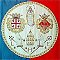 